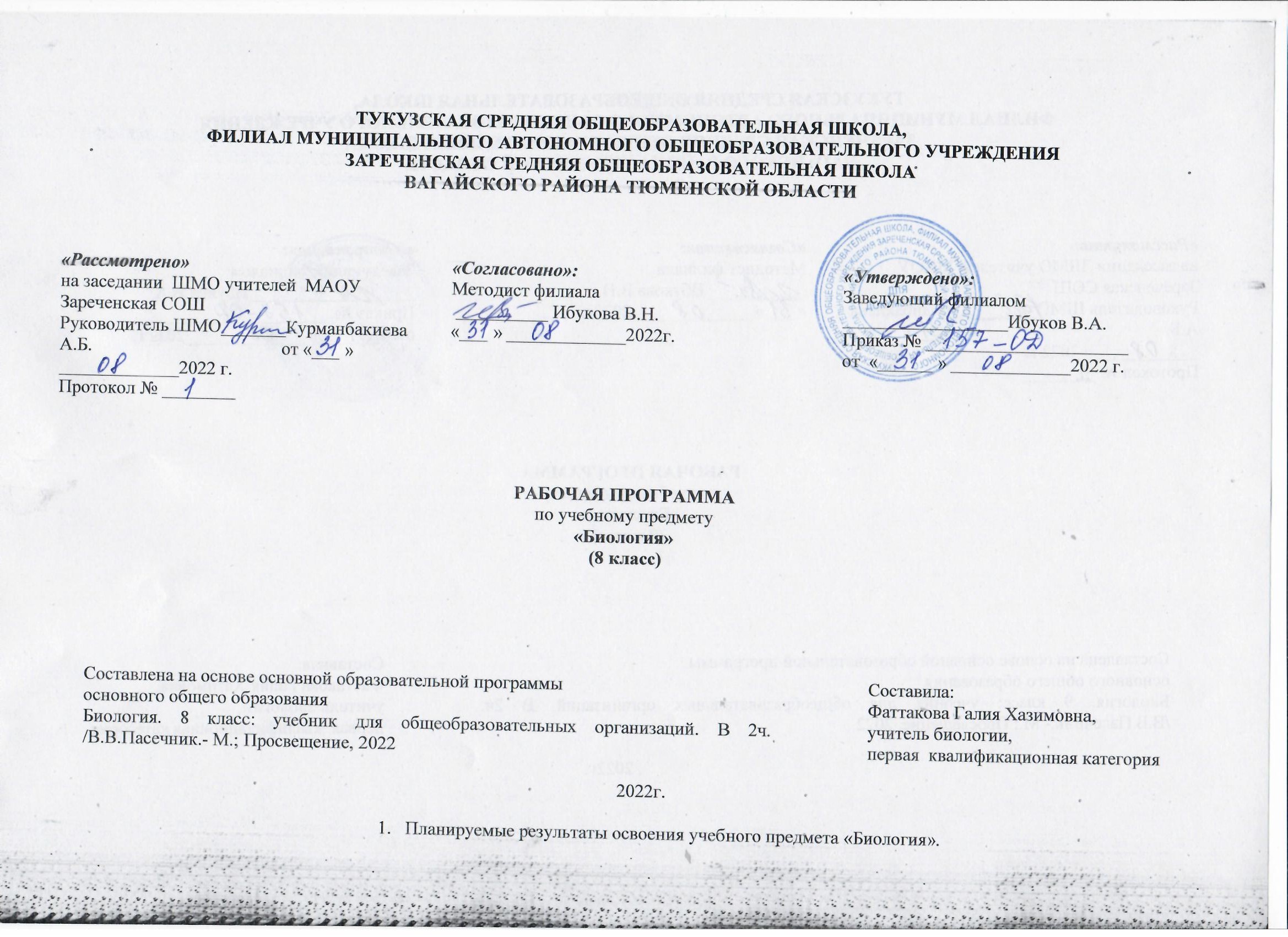 1.   Планируемые результаты освоения учебного предмета «Биология».Личностные результаты обучения:Воспитание российской гражданской идентичности: патриотизма, любви, уважения к Отечеству, чувства гордости за свою Родину; осознание своей этнической принадлежности; усвоение гуманистических и традиционных ценностей многонационального российского общества; воспитание чувства ответственности и долга перед Родиной; формирования ответственного отношения к учению, готовности и способности обучающихся к саморазвитию и самообразованию на основе мотивации к обучению и познанию, осознанному выбору и построению дальнейшей индивидуальной траектории образования на базе ориентировки в мире профессий и профессиональных предпочтений, с учётом устойчивых познавательных интересов;-знание основных принципов и правил отношения к живой природе, основ здорового образа жизни и здоровьесберегающих технологий; сформированность познавательных интересов и мотивов, направленных на изучение живой природы, интеллектуальных умений, эстетического отношения к живым объектам; формирование личностных представлений оценности природы, осознание значимости и общности глобальных проблем человечества; формирование  уважительного отношения к истории, культуре, национальным особенностям и образу жизни других народов; освоение социальных норм и правил поведения, ролей и форм социальной жизни в группах и сообществах, включая взрослые и социальные сообщества; уметь рационально организовывать труд и отдых; уметь проводить наблюдения за состоянием собственного организма; понимать ценность здорового и безопасного образа жизни;  признавать ценность жизни во всех её проявлениях и необходимость ответственного, бережного отношения к окружающей среде; осознавать значение семьи в жизни человека и общества; принимать ценности семейной жизни; уважительно и заботливо относиться к членам своей семьи; понимать значение обучения для повседневной жизни и осознанного выбора профессии; проводить работу над ошибками для внесения корректив в усваиваемые знания; признавать право каждого на собственное мнение; проявлять готовность к самостоятельным поступкам и действиям на благо природы; уметь отстаивать свою точку зрения, критично относиться к своим поступкам, нести ответственность за их последствия; уметь слушать и слышать другое мнение, вести дискуссию, оперировать фактами как для доказательства, так и для опровержения существующего мнения.Метапредметные  результаты обучения: учащиеся должны уметь: устанавливать причинно-следственные связи между строением органов и выполняемой им функцией; проводить биологические исследования и делать выводы на основе полученных результатов; находить в учебной и научно-популярной литературе информацию об организме человека, оформлять её в виде устных сообщений, докладов рефератов, презентаций; находить в учебной и научно-популярной литературе информацию об заболеваниях организма человека, оформлять её в виде рефератов, докладов; проводить исследовательскую и проектную работу; выдвигать гипотезы о влиянии поведения самого человека и окружающей среды на его здоровье; аргументировать свою точку в ходе дискуссии по обсуждению глобальных проблем: СПИДа, наркомании, алкоголизма. Предметные результаты обучения: учащиеся должны знать: особенности строения и процессов жизнедеятельности клетки. тканей, органов и систем органов      человеческого организма; сущность биологических процессов: обмен веществ и превращения энергии, питание, дыхание,  выделение, транспорт веществ, рост, развитие, размножение, наследственность и изменчивость, регуляция жизнедеятельности  организма, раздражимость; заболевания и заболевания систем органов, а также меры их профилактики;  вклады отечественных  учёных в развитие наук: анатомии, физиологии, психологии, гигиены, медицины. Учащиеся должны уметь: выделять существенные признаки строения и функционирования органов человеческого организма; объяснять: роль биологии в формировании современной естественнонаучной картины мира, в практической деятельности людей и самого ученика; родство человека с млекопитающими животными, место и роль человека в природе; взаимосвязи человека и окружающей среды; зависимость собственного здоровья от состояния окружающей среды; причины наследственности и изменчивости, проявления наследственных заболеваний, иммунитета у человека; проводить несложные биологические эксперименты и объяснять их результаты; получать информацию об организме человека из разных источников.2.  Содержание учебного предметаВведение. Науки о человеке.  Человек как звено в ряду живых существ: общность в проявлении основных биологических функций, клеточном строении; схожесть плана строения организма человека и млекопитающих животных. Науки о человеке: анатомия, физиология, психология, гигиена, медицина. История и методы изучения человека. Значение знаний о человеке для охраны его здоровья.   Общий обзор организма.Уровни организации организма. Структура тела. Органы и системы органов.   Клеточное строение организма. Ткани.Опора и движение.Опора и движение. Опорно-двигательная система. Профилактика травматизма. Значение физических упражнений и культуры труда для формирования скелета и мускулатуры. Первая помощь при травмах опорно-двигательной системы.Внутренняя среда организма. Понятие о внутренней среде организма: кровь, лимфа, тканевая жидкость.  Лимфа, её движение, свойства и значение. Тканевая совместимость и переливание крови. Кроветворные органы человека. Иммунная система человека. Иммунный ответ организма. Вакцинация. Инфекционные заболевания. Профилактика гриппа, СПИДа. Аллергические заболевания человека. Резус-фактор.Кровообращение и лимфообращение.Транспорт веществ. Строение и работа сердца. Кровяное давление и пульс. Приёмы оказания первой помощи при кровотечениях.Дыхание.Значение дыхания. Строение и функции органов дыхания. Лёгкие. Лёгочное и тканевое дыхание. Механизмы вдоха и выдоха. Регуляция дыхания: рефлекторная и гуморальная. Источники загрязнения атмосферного  воздуха. Основные заболевания дыхательной системы, их лечение и профилактика. Первая помощь при поражении органов дыхания. Искусственное дыхание.Питание. Пищеварение. Строение и функции органов пищеварения. Питательные вещества и пищевые продукты. Гигиена питания. Предупреждение желудочно-кишечных инфекций.Обмен веществ и энергии. Общая характеристика обмена веществ и энергии. Пластический и энергетический обмен, их взаимосвязь. Обмен жиров, углеводов, белков, воды, минеральных солей. Витамины. Их роль в обмене веществ. Нормы и режим питания. Выделение продуктов обмена. Значение выделения. Органы выделения. Почки, их строение и функции. Нефроны. Болезни органов выделения, их предупреждение.Покровы тела.Наружные покровы тела человека. Строение и функции кожи. Роль кожи в теплорегуляции. Уход за кожей. Гигиена одежды и обуви. Заболевания  кожи и их предупреждение. Закаливание. Нейрогуморальная регуляция процессов жизнедеятельности. Нейрогуморальная регуляция процессов жизнедеятельности. Нервная система. Рефлекс. Рефлекторная дуга. Эндокринная система. Гормоны, механизм их действия на клетки. Нарушение деятельности нервной и эндокринной систем и их предупреждение.Органы чувств. Анализаторы. Анализаторы. Строение и функции анализаторов.  Зрительный анализатор. Значение зрения. Положение и строение глаза. Предупреждение глазных инфекций, близорукости и дальнозоркости, косоглазия. Катаракта. Травмы глаз. Слуховой анализатор. Значение слуха. Органы равновесия. Мышечное чувство. Кожная чувствительность. Обоняние. Орган вкуса.Психика и поведение человека. Высшая нервная деятельность. Понятие высшая нервная деятельность. Рефлекс – основа нервной деятельности. Виды рефлексов. Торможение условного рефлекса. Метод условных рефлексов. Врождённые и приобретённые программы поведения.  Сон и сновидения.  Речь. Познавательные процессы: ощущения и восприятия, память, воображение, мышление. Воля, эмоции, внимание. Размножение и развитие человека. Размножение: бесполое и половое. Система органов размножения; строение и гигиена.Оплодотворение. Внутриутробное развитие, роды. Наследственные и врождённые заболевания. Болезни, передаваемые половым путём. СПИД. Сифилис и их профилактика.3.Тематическое планирование с учётом рабочей программы воспитания с указанием количества часов, отводимых на освоение каждой темы.